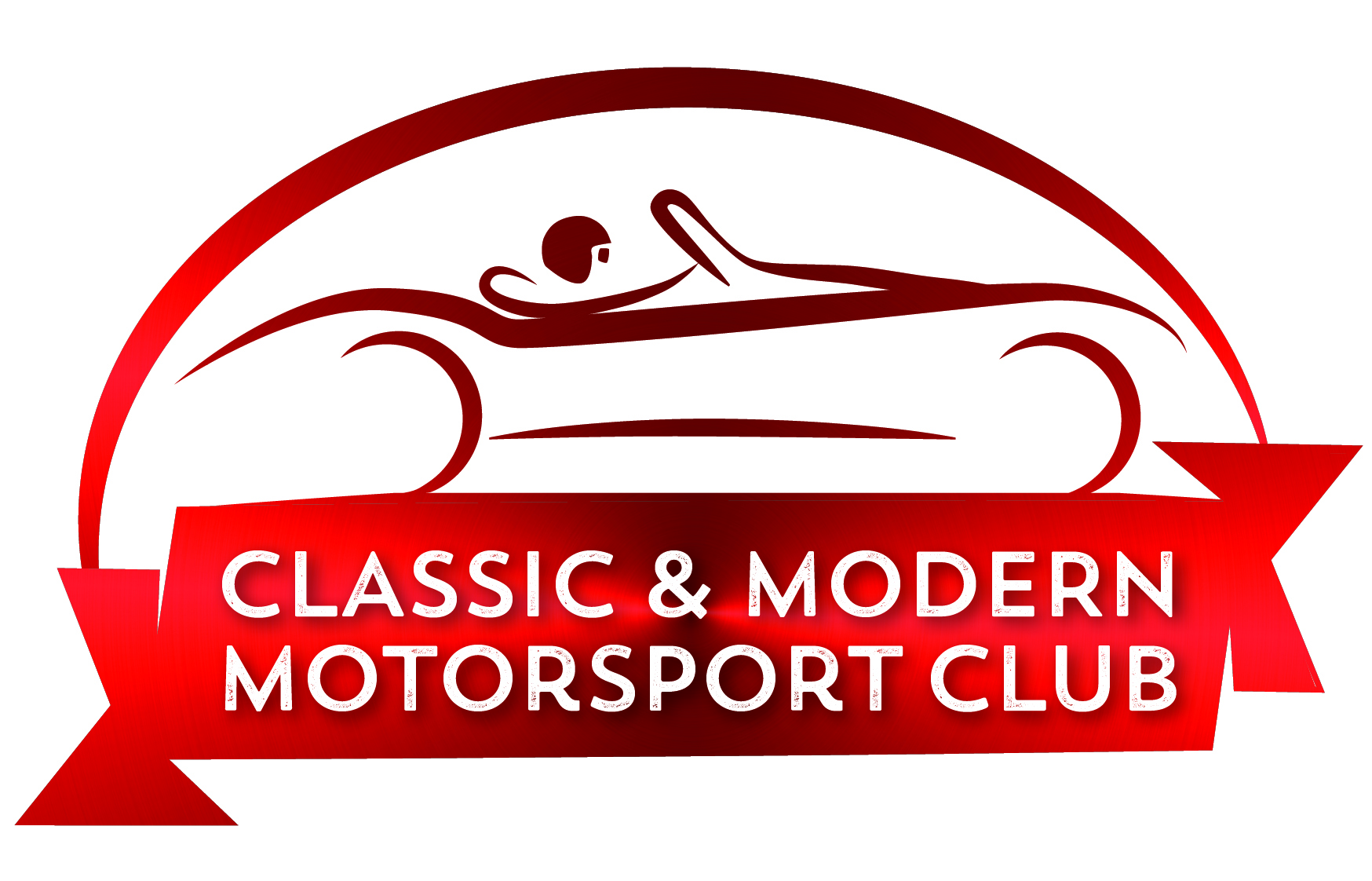 Classic & Modern Motorsport Club Southern2024 Membership and Registration FormPERSONAL DETAILS (all information is essential for registration)First Name	Surname	Address		Post Code	Hometown	Date of birth	E-mail address	Telephone numbers:	Home	Mobile	Licence Grade	Licence number	**Copies of both sides of licence to be provided with this form** - VEHICLE DETAILS:Series (please circle):	Tin Tops	Super Saloons	Intermarque Silhouettes Make		Model	CC		Year		Colour	Car Number 		Class	Transponder No		Turbocharger	Yes/NoIntermarque - Gearbox: 	Sequential/Manual	4/5/6 Speed	Make	Entrant/Sponsor/Team Name	EMERGENCY CONTACT DETAILS:Name	Phone number	Relationship	Contact details for Whatsapp group at circuit for up to date information:Name:	Phone number	DECLARATIONI declare that I have been given the opportunity to read the General Regulations of the Motorsport UK and, if any, the Supplementary Regulations for this event and agree to be bound by them.  I declare that I am physically and mentally fit and competent to take part in the event.  I understand that motorsport is dangerous and accidents causing death, injury, disability and property damage can and do happen.  I also understand that these risks may give rise to my suffering personal injury or other loss and acknowledge these risks.  In consideration of the acceptance of this entry I agree that neither any one of or any combination of the Motorsport UK and its associated clubs, the organisers, the track owners or other occupiers, the promoters and their respective officers, servants, representatives and agents (the ”Parties”) shall have any liability for loss or damage which may be sustained or incurred by me as a result of participation in the event.  Nothing in this clause is intended to or shall be deemed to exclude or limit liability for death or personal injury.  To the fullest extent permitted by law I agree to indemnify and hold harmless each of the Parties in respect of any loss or damage whatsoever and howsoever arising from my participation in the event.  I declare that to the best of my belief the Driver(s) possess(es) the standard of competence necessary for an event of the type to which this entry relates and that the vehicle entered is suitable and roadworthy for the event having regard to the course and speeds which will be reached. I understand that should I, at the time of this event, be suffering from any disability whether permanent or temporary which is likely to affect prejudicially my normal control of my vehicle, I may not take part unless I have declared such disability to the ASN which has, following such declaration, issued a licence which permits me to do so. I undertake that at the time of the event to which this entry relates I shall have passed or am exempt from an ASN specified medical examination within the specified period. H10.1.6.  Any application forms for an entry which is signed by a person under the age of 18 years shall be countersigned by that person’s parent or guardian, whose full name and address has been given below. If I am the parent or guardian of the driver, I understand that I shall have the right to be present during any procedure being carried out under the Supplementary Regulations issued for this event and the General Regulations of the Motorsport UK.  I confirm that I have acquainted myself with the Motorsport UK General Regulations, agree to pay any appropriate charges and fees pursuant to those Regulations (to include any appendices thereto) and hereby agree to be bound by those Regulations and submit myself without reserve to the consequences resulting from those Regulations (and any subsequent alteration thereof).Further, I agree to pay as liquidated damages any fines imposed upon me up to the maxima set out in Part 3, Appendix 1.DISCLAIMERRegistrations will only be accepted if this complete form is completed along with the £105.00 fee. Registrations are not automatically accepted and may be revoked at any time by the organising club.  By signing this registration form or submitting it electronically to the club you agree to the following:1.	That any onboard footage you have will be made available to the Clerk of the Course or other Official after any qualifying or practice session and after every race.2.	To fully comply with the regulations appertaining to the misuse of Social Media, as set out in the Series Regulations, and I acknowledge that failure to do so could result in my registration being revoked by club.3.	I acknowledge that my details will be held for sole use by the Classic and Modern Motorsport Club and will not be released to third parties.4.	I understand that if I do not disclose any racing or club endorsements and the club subsequently finds out, the club has the right to immediately refer my membership to the Committee for review and consideration.  I also understand that no refunds will be made if the club subsequently finds that I have failed to make them aware of such matters.Signature	Date	If under 18 Name of parent or guardian	Signature of parent or guardian	Date	PAYMENT (Club Membership and Registration)The combined fee for the club membership and registration is £105.00Classic and Modern Motorsport Club (2021) Ltd, NatWest Bank, Sort Code: 55-70-31, Account Number 79689000.Please quote your surname as the reference.  Due to the current circumstances, we are encouraging payment to be made electronically.  However, if you do wish to pay by cheque, please make the cheque payable to Classic & Modern Motorsport Club.Please return the form to Registrations Secretary: Mrs Kelly Dann, either by mail to 4 Lombardy Drive, Woodlands, Vinters Park, Maidstone, Kent, ME14 5TA or by email to kjdann78@googlemail.com.